Dear Sir/Madam,It is my pleasure to invite you to attend the next meeting of ITU-T Study Group 2 (Operational aspects of service provision and telecommunications management), which is planned to be run fully virtual from 31 May to 11 June 2021, inclusive.ITU-T Study Group 2 is the lead study group for numbering, naming, addressing, identification and routing, the lead study group for service definition, the lead study group on telecommunications for disaster relief/early warning, network resilience and recovery and the lead study group on telecommunication management. Work items under development in ITU-T SG2 can be accessed at: www.itu.int/itu-t/workprog/wp_search.aspx?sg=2. The template for Contributions can be accessed on the ITU website for Direct Document Posting, and guidelines for preparation of Contributions can be accessed at: http://www.itu.int/rec/T-REC-A.2-201211-I.Since this will be a fully virtual meeting, no fellowships will be awarded. The entire meeting will run in English only with no interpretation. Sessions will be held between 1100 and 1500 hours, Geneva time, using the MyMeetings remote participation tool.Key deadlines:Practical meeting information is set out in Annex A. A draft meeting agenda and time plan, prepared by the Chairman of the Study Group, Mr Phil Rushton (United Kingdom), are set out in Annex B. Updates to the agenda can be found in SG2-TD1278. Updates to the time plan can be found in SG2-TD1277.I wish you a productive and enjoyable meeting. Annexes: 2ANNEX A	
Practical meeting informationWORKING METHODS AND FACILITIESDOCUMENT SUBMISSION AND ACCESS: Member contributions should be submitted using Direct Document Posting; draft TDs should be submitted by e-mail to the study group secretariat using the appropriate template. Access to meeting documents is provided from the study group homepage, and is restricted to ITU-T Members who have an ITU user account with TIES access.WORKING LANGUAGE: The entire meeting will run in English only.INTERACTIVE REMOTE PARTICIPATION: The MyMeetings tool will be used to provide remote participation for all sessions. Delegates must register for the meeting and identify themselves and their affiliation when taking the floor. Remote participation is provided on a best-effort basis. Participants should be aware that the meeting will not be delayed or interrupted because of a remote participant’s inability to connect, listen or be heard, as per the chairman's discretion. If the voice quality of a remote participant is considered insufficient, the Chairman may interrupt the remote participant and may refrain from giving the participant the floor until there is indication that the problem is resolved. The meeting chat facility is an integral part of the meeting and its use is encouraged to facilitate efficient time management during the sessions.ACCESSIBILITY: Real-time captioning may be provided on demand to those needing them for the sessions where accessibility matters will be discussed (Question 1/2), subject to availability of captioners and funding. These accessibility services must be requested at least two months before the beginning date of the meeting by checking the corresponding box on the registration form.REGISTRATION, NEW DELEGATES, FELLOWSHIPS AND VISA SUPPORTREGISTRATION: Registration is mandatory and is to be done online via the study group home page at least one month before the start of the meeting. As outlined in TSB Circular 68, the ITU-T registration system requires focal-point approval for registration requests; TSB Circular 118 describes how to set up automatic approval of these requests. Some options in the registration form apply only to Member States. The membership is invited to include women in their delegations whenever possible.Registration is mandatory via the online registration form on the study group homepage. Without registration, delegates will not be able to access the MyMeetings remote participation tool.NEW DELEGATES, FELLOWSHIPS AND VISA SUPPORT: For virtual meetings, since there is no travel involved, no fellowships are provided and visa support is not applicable. Orientation sessions for new delegates will be provided as considered appropriate by the study group chairman.ANNEX B
Draft agenda NOTE - Updates to the agenda can be found in SG2-TD1278. 1	Opening plenary meeting1.1	Opening of the meeting1.2	Adoption of the agenda and other administrative issuesa)	Proposed time plan SG2-TD1277b)	Use of virtual meeting rooms SG2-TD1307c)	WTSA-20 updated)	Study group structure and leadership1.3	Reports of SG2 work and follow-up actionsa)	Approval of SG meeting report (18 December 2020) SG2-R29b)	Activities since the last meeting of SG2: Rapporteur meetings and interim activitiesc)	Report on Numbering, Naming, Addressing and Identification issues, including NCT (Numbering Coordination Team) SG2-TD1284d)	Report on activities related to misuse of numbering resources SG2-TD1285e)	Report on activities related to developing countries, including reports of regional groupsf)	Status of discussions regarding Recommendations to be Determined or Consentedg)	Liaison statements sent and received1.4	Reports of other meetingsa)	TSAG highlights (11-18 January 2021) SG2-TD1308b)	ITU-T Focus Group on AI for Natural Disaster Management (FG-AI4NDM) SG2-TD13141.5	Working methods1.6	Other issues for this meeting1.7	Procedural notifications2	Closing plenary meeting2.1	Reports of the meetings:	a)	working parties, 	b)	ad hoc group on developing country issues	c)	ad hoc on vocabulary and terminology2.2	Approval of Recommendations under TAP (Traditional Approval Process)2.3	Determination of Recommendations under TAP 2.4	Consent of Recommendations under AAP (Alternative Approval Process)2.5	Deletion or renumbering of Recommendations2.6	Agreement of Supplements/non-normative amendments2.7	Agreement of Technical Reports 2.8	Outgoing liaison statements, including those reporting to TSAG on lead study group activities:a)	Numbering, naming, addressing, identification and routingb)	Service definitionc)	Telecommunications for disaster relief/early warning, network resilience and recoveryd)	Telecommunication Managemente)	Other2.9	Recommendation status and work plans2.10	Date and place of future meetings2.11	Other business2.12	Closure of the meetingStudy Group 2 time plan, Virtual, 31 May - 11 June 2021
Updates to the time plan can be found in revisions to SG2-TD1277Notes* All times Geneva time.__________________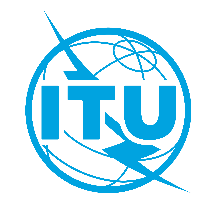 International telecommunication unionTelecommunication Standardization Bureau International telecommunication unionTelecommunication Standardization Bureau Geneva, 26 February 2021Geneva, 26 February 2021Ref:TSB Collective letter 9/2SG2/RCTSB Collective letter 9/2SG2/RC-	To Administrations of Member States of the Union; -	To ITU-T Sector Members;-	To ITU-T Associates of Study Group 2; -	To ITU Academia-	To Administrations of Member States of the Union; -	To ITU-T Sector Members;-	To ITU-T Associates of Study Group 2; -	To ITU AcademiaTel:+41 22 730 5415+41 22 730 5415-	To Administrations of Member States of the Union; -	To ITU-T Sector Members;-	To ITU-T Associates of Study Group 2; -	To ITU Academia-	To Administrations of Member States of the Union; -	To ITU-T Sector Members;-	To ITU-T Associates of Study Group 2; -	To ITU AcademiaFax:+41 22 730 5853+41 22 730 5853-	To Administrations of Member States of the Union; -	To ITU-T Sector Members;-	To ITU-T Associates of Study Group 2; -	To ITU Academia-	To Administrations of Member States of the Union; -	To ITU-T Sector Members;-	To ITU-T Associates of Study Group 2; -	To ITU AcademiaE-mail:tsbsg2@itu.int tsbsg2@itu.int -	To Administrations of Member States of the Union; -	To ITU-T Sector Members;-	To ITU-T Associates of Study Group 2; -	To ITU Academia-	To Administrations of Member States of the Union; -	To ITU-T Sector Members;-	To ITU-T Associates of Study Group 2; -	To ITU AcademiaWeb:www.itu.int/go/tsg2  www.itu.int/go/tsg2  -	To Administrations of Member States of the Union; -	To ITU-T Sector Members;-	To ITU-T Associates of Study Group 2; -	To ITU Academia-	To Administrations of Member States of the Union; -	To ITU-T Sector Members;-	To ITU-T Associates of Study Group 2; -	To ITU AcademiaSubject:Virtual meeting of Study Group 2, 31 May - 11 June 2021Virtual meeting of Study Group 2, 31 May - 11 June 2021Virtual meeting of Study Group 2, 31 May - 11 June 2021Virtual meeting of Study Group 2, 31 May - 11 June 202131 March 2021-	Submit ITU-T Member contributions for which translation is requested30 April 2021-	Registration (via the online registration form on the study group homepage)18 May 2021-	Submit ITU-T Member contributions (via Direct Document Posting)Yours faithfully, Chaesub Lee
Director of the Telecommunication
Standardization Bureau 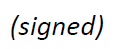  ITU-T SG2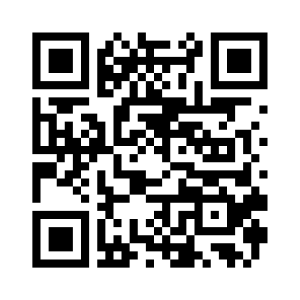 Yours faithfully, Chaesub Lee
Director of the Telecommunication
Standardization Bureau Latest meeting informationMonday
31 MayMonday
31 MayMonday
31 MayTuesday
1 JuneTuesday
1 JuneTuesday
1 JuneWednesday
2 JuneWednesday
2 JuneWednesday
2 JuneThursday
3 JuneThursday
3 JuneThursday
3 JuneFriday
4 JuneFriday
4 JuneFriday
4 June123123123123123SG2 PlenAManagementWP1/2 PlenRAQ1/2R3R3R7Q2/2RRR3R3R6R7Q3/2RRR3R3RR6R7WP2/2 PlenRAQ5/2RRR4RRR7Q6/2RR4R7Q7/2RRRR7OtherR1R2R5Sessions times 1 – 11h00-12h10;   2 – 12h25-13h35;   3 – 13h50-15h00Sessions times 1 – 11h00-12h10;   2 – 12h25-13h35;   3 – 13h50-15h00Sessions times 1 – 11h00-12h10;   2 – 12h25-13h35;   3 – 13h50-15h00Sessions times 1 – 11h00-12h10;   2 – 12h25-13h35;   3 – 13h50-15h00Sessions times 1 – 11h00-12h10;   2 – 12h25-13h35;   3 – 13h50-15h00Sessions times 1 – 11h00-12h10;   2 – 12h25-13h35;   3 – 13h50-15h00Sessions times 1 – 11h00-12h10;   2 – 12h25-13h35;   3 – 13h50-15h00Sessions times 1 – 11h00-12h10;   2 – 12h25-13h35;   3 – 13h50-15h00Sessions times 1 – 11h00-12h10;   2 – 12h25-13h35;   3 – 13h50-15h00Sessions times 1 – 11h00-12h10;   2 – 12h25-13h35;   3 – 13h50-15h00Sessions times 1 – 11h00-12h10;   2 – 12h25-13h35;   3 – 13h50-15h00Sessions times 1 – 11h00-12h10;   2 – 12h25-13h35;   3 – 13h50-15h00Sessions times 1 – 11h00-12h10;   2 – 12h25-13h35;   3 – 13h50-15h00Sessions times 1 – 11h00-12h10;   2 – 12h25-13h35;   3 – 13h50-15h00Sessions times 1 – 11h00-12h10;   2 – 12h25-13h35;   3 – 13h50-15h00Sessions times 1 – 11h00-12h10;   2 – 12h25-13h35;   3 – 13h50-15h00Key:    – Recorded and archived as a webcast; R – Remote participationKey:    – Recorded and archived as a webcast; R – Remote participationKey:    – Recorded and archived as a webcast; R – Remote participationKey:    – Recorded and archived as a webcast; R – Remote participationKey:    – Recorded and archived as a webcast; R – Remote participationKey:    – Recorded and archived as a webcast; R – Remote participationKey:    – Recorded and archived as a webcast; R – Remote participationKey:    – Recorded and archived as a webcast; R – Remote participationKey:    – Recorded and archived as a webcast; R – Remote participationKey:    – Recorded and archived as a webcast; R – Remote participationKey:    – Recorded and archived as a webcast; R – Remote participationKey:    – Recorded and archived as a webcast; R – Remote participationKey:    – Recorded and archived as a webcast; R – Remote participationKey:    – Recorded and archived as a webcast; R – Remote participationKey:    – Recorded and archived as a webcast; R – Remote participationKey:    – Recorded and archived as a webcast; R – Remote participationMonday
7 JuneMonday
7 JuneMonday
7 JuneTuesday
8 JuneTuesday
8 JuneTuesday
8 JuneWednesday
9 JuneWednesday
9 JuneWednesday
9 JuneWednesday
9 JuneThursday
10 JuneThursday
10 JuneThursday
10 JuneThursday
10 JuneFriday
11 JuneFriday
11 JuneFriday
11 June12312301231234123SG2 PlenAAManagementRAAWP1/2 PlenRAQ1/2RRRRRRRRRR6R6R6Q2/2Q3/2WP2/2 PlenRAQ5/2R8R8RRRR8R6Q6/2R8R8RR8R6Q7/2R8R8RRR8R6OtherR5Sessions times 1 – 11h00-12h10;   2 – 12h25-13h35;   3 – 13h50-15h00;   4 – 15h00-16h00Sessions times 1 – 11h00-12h10;   2 – 12h25-13h35;   3 – 13h50-15h00;   4 – 15h00-16h00Sessions times 1 – 11h00-12h10;   2 – 12h25-13h35;   3 – 13h50-15h00;   4 – 15h00-16h00Sessions times 1 – 11h00-12h10;   2 – 12h25-13h35;   3 – 13h50-15h00;   4 – 15h00-16h00Sessions times 1 – 11h00-12h10;   2 – 12h25-13h35;   3 – 13h50-15h00;   4 – 15h00-16h00Sessions times 1 – 11h00-12h10;   2 – 12h25-13h35;   3 – 13h50-15h00;   4 – 15h00-16h00Sessions times 1 – 11h00-12h10;   2 – 12h25-13h35;   3 – 13h50-15h00;   4 – 15h00-16h00Sessions times 1 – 11h00-12h10;   2 – 12h25-13h35;   3 – 13h50-15h00;   4 – 15h00-16h00Sessions times 1 – 11h00-12h10;   2 – 12h25-13h35;   3 – 13h50-15h00;   4 – 15h00-16h00Sessions times 1 – 11h00-12h10;   2 – 12h25-13h35;   3 – 13h50-15h00;   4 – 15h00-16h00Sessions times 1 – 11h00-12h10;   2 – 12h25-13h35;   3 – 13h50-15h00;   4 – 15h00-16h00Sessions times 1 – 11h00-12h10;   2 – 12h25-13h35;   3 – 13h50-15h00;   4 – 15h00-16h00Sessions times 1 – 11h00-12h10;   2 – 12h25-13h35;   3 – 13h50-15h00;   4 – 15h00-16h00Sessions times 1 – 11h00-12h10;   2 – 12h25-13h35;   3 – 13h50-15h00;   4 – 15h00-16h00Sessions times 1 – 11h00-12h10;   2 – 12h25-13h35;   3 – 13h50-15h00;   4 – 15h00-16h00Sessions times 1 – 11h00-12h10;   2 – 12h25-13h35;   3 – 13h50-15h00;   4 – 15h00-16h00Sessions times 1 – 11h00-12h10;   2 – 12h25-13h35;   3 – 13h50-15h00;   4 – 15h00-16h00Sessions times 1 – 11h00-12h10;   2 – 12h25-13h35;   3 – 13h50-15h00;   4 – 15h00-16h00Key:    – Recorded and archived as a webcast; R – Remote participationKey:    – Recorded and archived as a webcast; R – Remote participationKey:    – Recorded and archived as a webcast; R – Remote participationKey:    – Recorded and archived as a webcast; R – Remote participationKey:    – Recorded and archived as a webcast; R – Remote participationKey:    – Recorded and archived as a webcast; R – Remote participationKey:    – Recorded and archived as a webcast; R – Remote participationKey:    – Recorded and archived as a webcast; R – Remote participationKey:    – Recorded and archived as a webcast; R – Remote participationKey:    – Recorded and archived as a webcast; R – Remote participationKey:    – Recorded and archived as a webcast; R – Remote participationKey:    – Recorded and archived as a webcast; R – Remote participationKey:    – Recorded and archived as a webcast; R – Remote participationKey:    – Recorded and archived as a webcast; R – Remote participationKey:    – Recorded and archived as a webcast; R – Remote participationKey:    – Recorded and archived as a webcast; R – Remote participationKey:    – Recorded and archived as a webcast; R – Remote participationKey:    – Recorded and archived as a webcast; R – Remote participationAAThe Management Team will meet:Thursday, 27 May 2021, 1515 to 1615 hours.Thursday, 10 June 2021, 1500 to 1600 hours.AOpening plenary of Study Group 2: 1100 hours on Monday, 31 May 2021.Closing plenary of Study Group 2: 1225 hours on Friday, 11 June 2021.Opening plenaries of Working Parties 1/2 and 2/2: 1225 hours on Monday, 31 May 2021 (in parallel).Closing plenaries of Working Parties 1/2 and 2/2: 1100 hours on Friday, 11 June 2021 (in parallel).1Newcomer session SG2-TD12882Developing countries session SG2-TD13153Liaison Statement coordination: Q1, 2, 3/2.4Joint session of Q5/2 and Q6/2.5Vocabulary and terminology session SG2-TD13176Session devoted to finalizing meeting reports.
If Q2/2 and Q3/2 conclude early, the remaining time will be given to Q1/2.7Liaison Statement coordination: Q1, 2, 3, 5, 6, 7/2.
If this session concludes early, the remaining time will be given to Q1/2, and to WP2/2.8Joint session of Q5/, 6/2 and 7/2.